 Strukovna škola Đurđevac                                                                                                                                               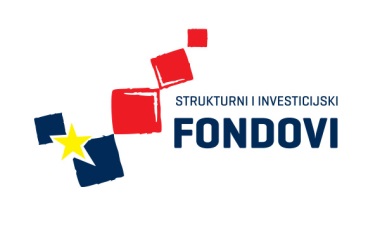 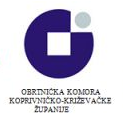 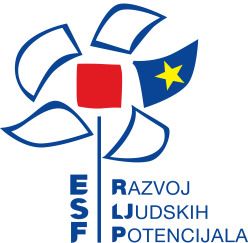 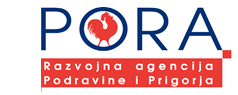 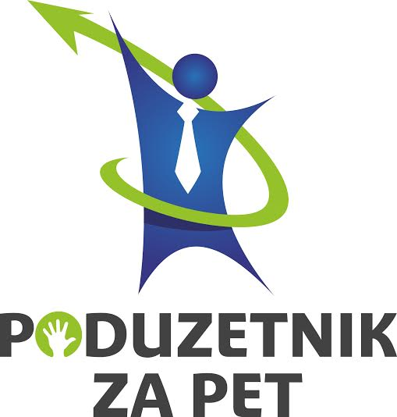 IZVJEŠĆE: 1. RADIONICA SEKCIJE SLASTIČARIDana 1.10.2015. u prostorima Strukovne škole Đurđevac održana je prva radionica sekcije SLASTIČARI. Učenici su izrađivali domaće i tradicionalne kolače od voća poput pite od jabuka, kolače sa suhim voćem i sl. Sudjelovalo je ukupno 9 sudionika. Ulaganje u budućnost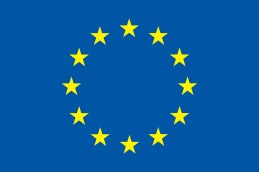 Europska unija 
Projekt je sufinancirala Europska unija iz Europskog socijalnog fonda 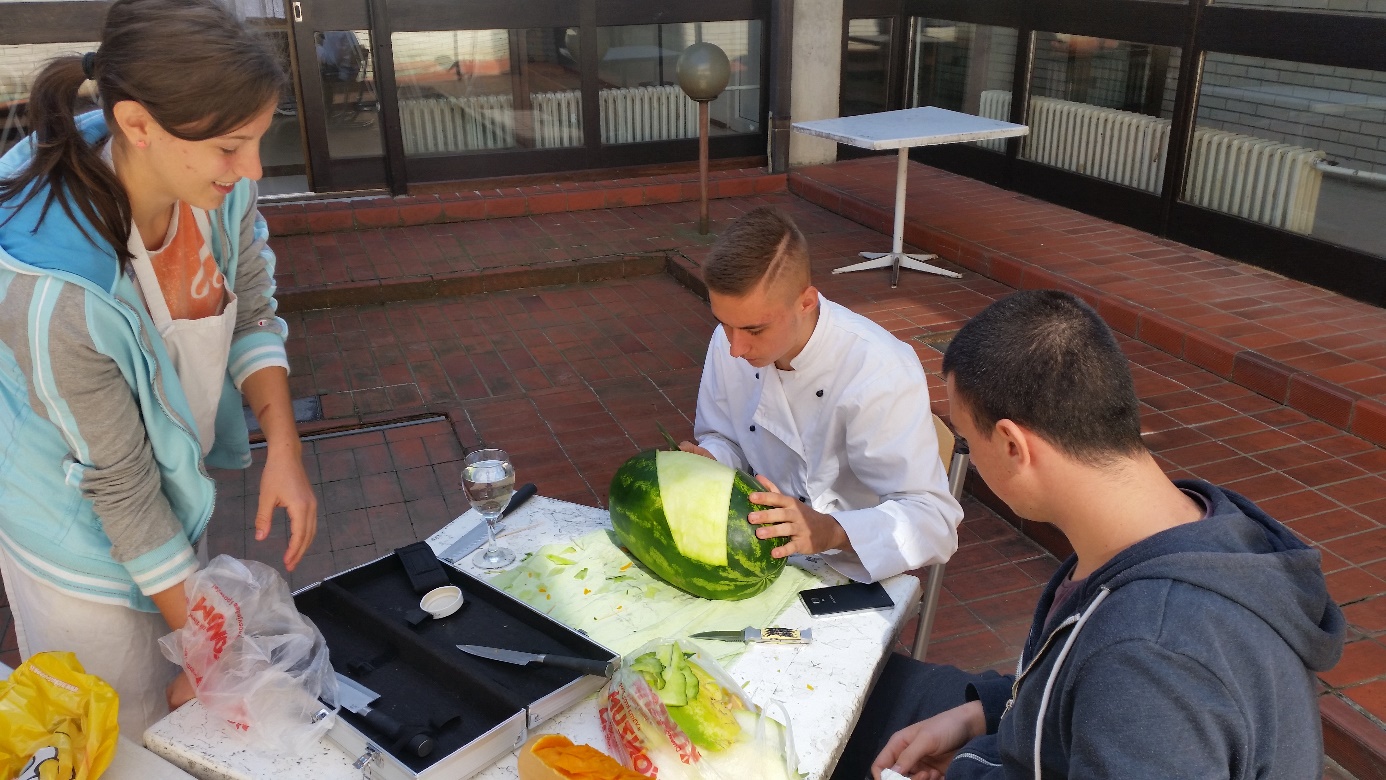 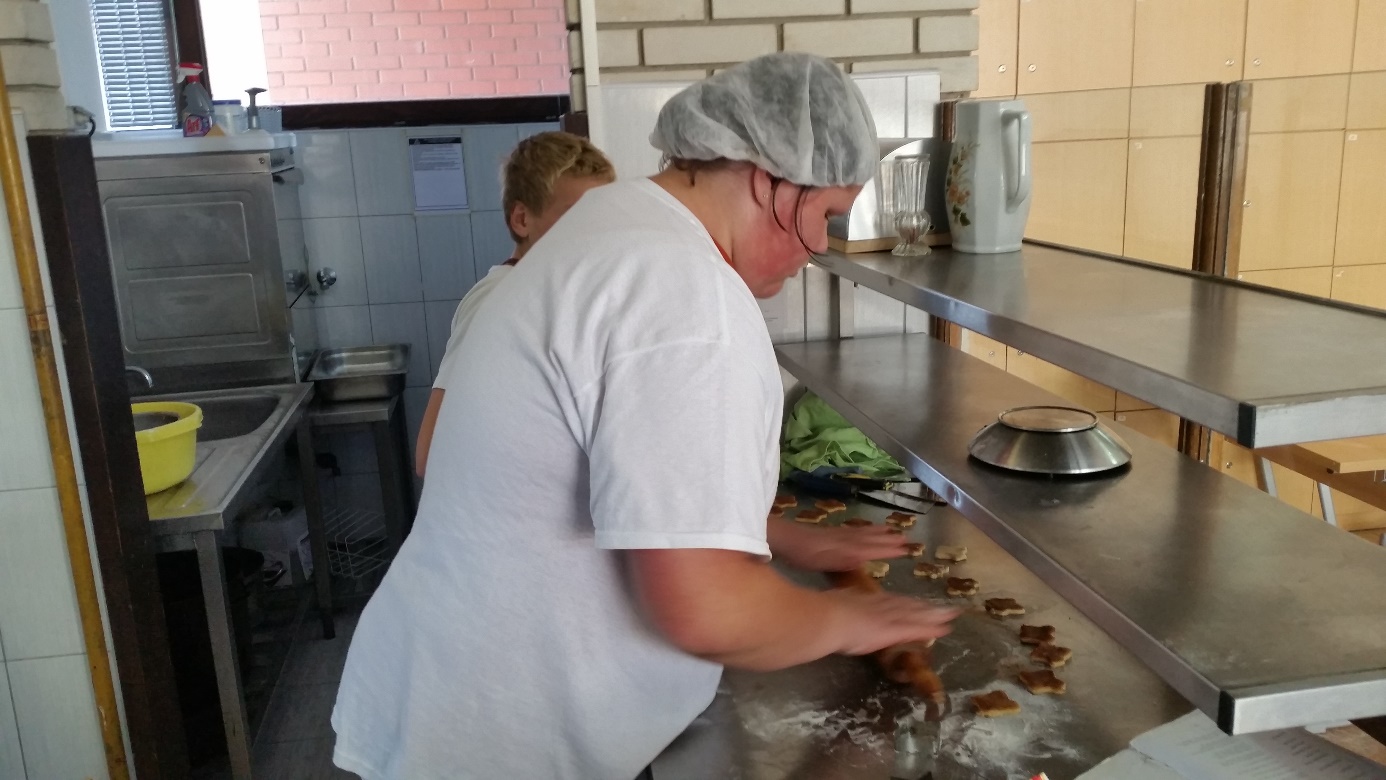 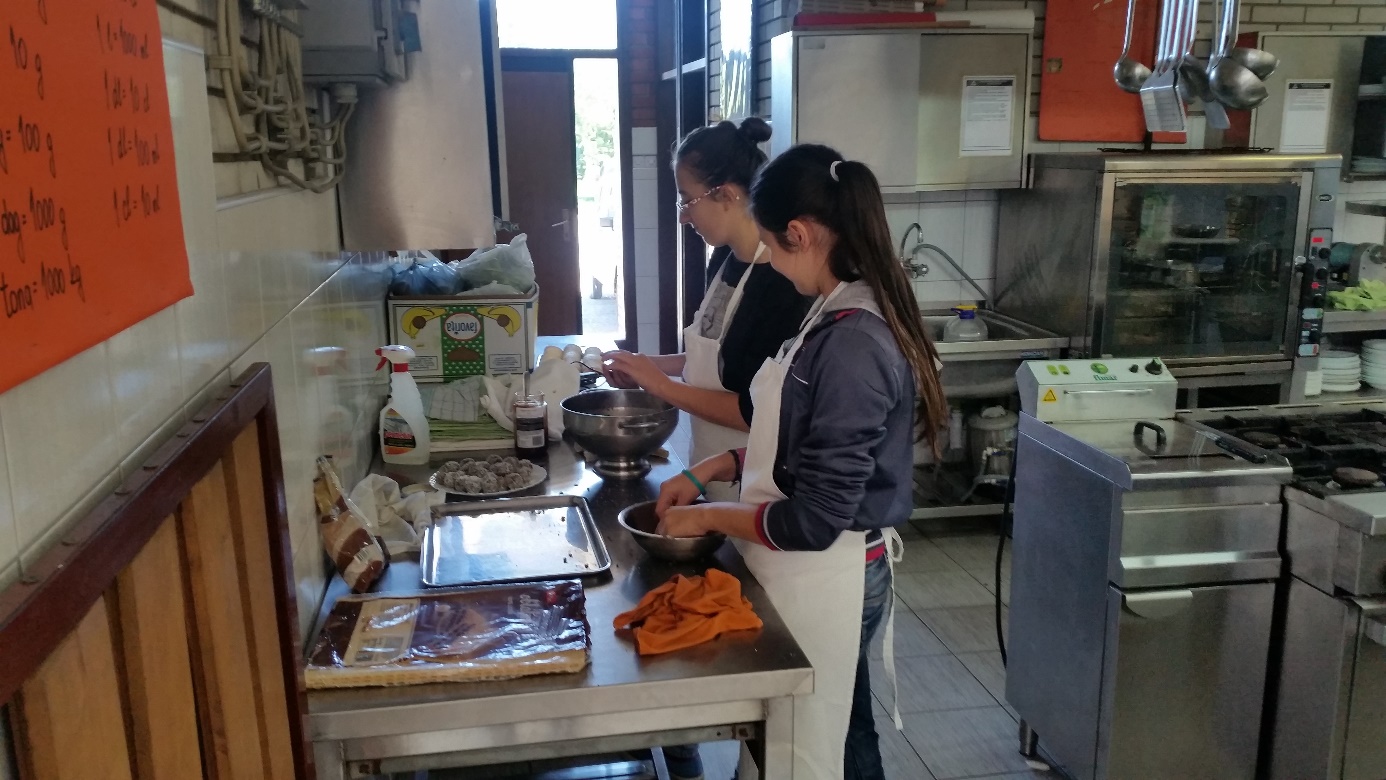 